AusbildungsbetriebTrägerschaftOrganisationstrukturAusbildungsplätze (Ausbildungsverpflichtung)Arbeitsfelder und Lernangebotegesetzliche Grundlagen und Bestimmungen AusbildungsverständnisStellenwert der Ausbildung im BetriebBerufspädagogische AnsätzeRekrutierung von AuszubildendenStrategie für die Akquise und Auswahl geeigneter AuszubildenderInfrastruktur und SachmittelLehr- und LernmaterialienLernortkooperationBildungsinstitutionenKooperationen AusbildungsbetriebeBerufspädagogische WeiterbildungQualitative und zeitliche Anforderungen an: 
Berufsbildungsverantwortliche (BBV) / Berufsbildnerinnen und Berufsbildner (BB)Zuständigkeiten und VerantwortlichkeitenOrganigramm der beruflichen BildungStellenbeschreibungenKommunikation und InformationAnsprechpersonen intern und externKommunikationsstrukturAusbildungsdokumentationLerndokumentationAusbildungsverlaufAusbildungsplan und -organisationAusbildungspläne BildungseinrichtungenRechte und Pflichten: 
Auszubildende / AusbildungsbetriebQualitätssicherung und -entwicklung der AusbildungEvaluation AusbildungskonzeptSelbst- und Fremdevaluation Ausbildungskonzept für die Praxisausbildung von GesundheitsberufenDatum: Verfassende Person: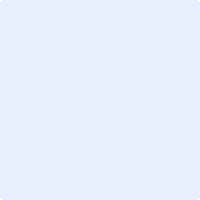 